Приложение к проекту «Береги бумагу»I. Опыты с бумагой.Опыт № 1. Прозрачна ли бумага? Вывод: Бумага непрозрачна, чем толще бумага, тем меньше света она пропускает.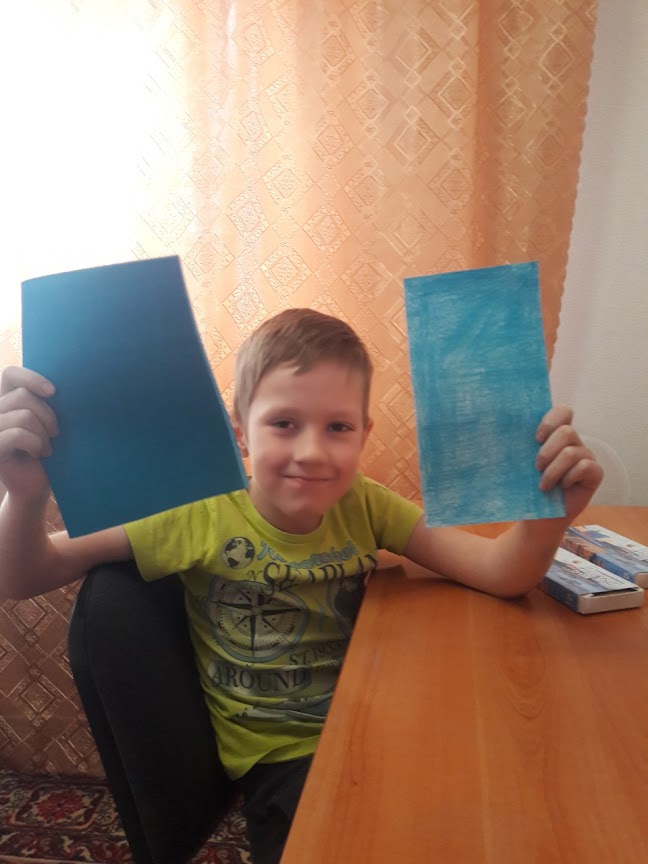 Опыт № 2. Прочная ли бумага?Воспитатель: «Все ли листы бумаги одинаково легко рвутся?» – Нет. Определите какой лист бумаги порвать легче всего, а какой сложнее? Какой можно сделать вывод?Вывод: Тонкая бумага легко рвется во всех направлениях. Толстая бумага рвется с небольшим усилием.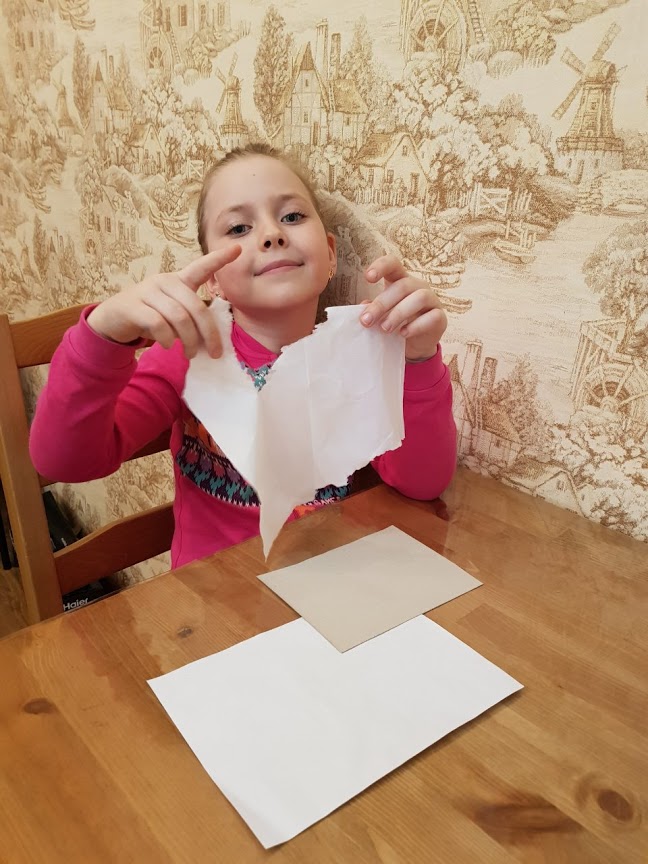 Опыт № 3. Определение характера поверхности.Мы сейчас по очереди погладим каждый образец бумаги. Поверхность у образцов одинаковая или разная? Какая? (Дети делятся открытиями.)Покажите самый гладкий кусочек бумаги и самый фактурный, самый мягкий и грубый.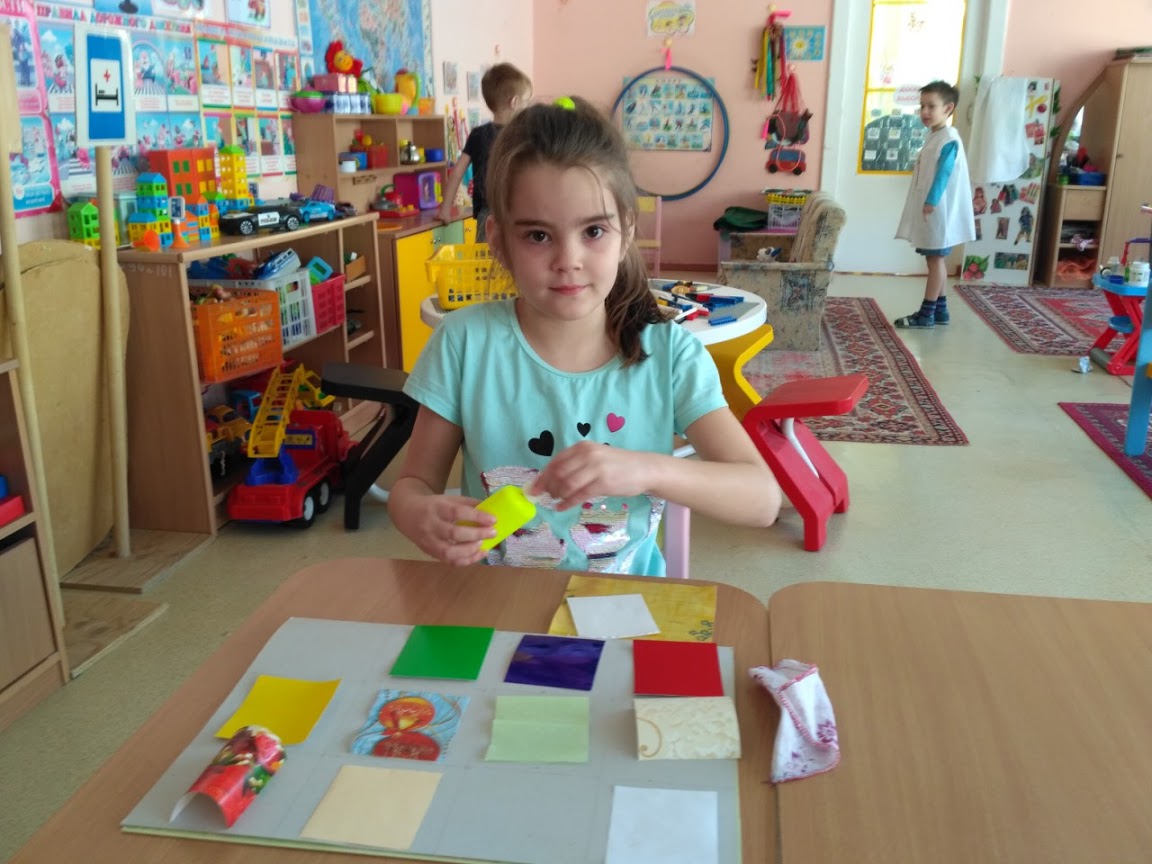 Вывод: бумага в зависимости от фактуры может быть разной наощупь.Опыт № 4. Трудно ли разрезать бумагу? 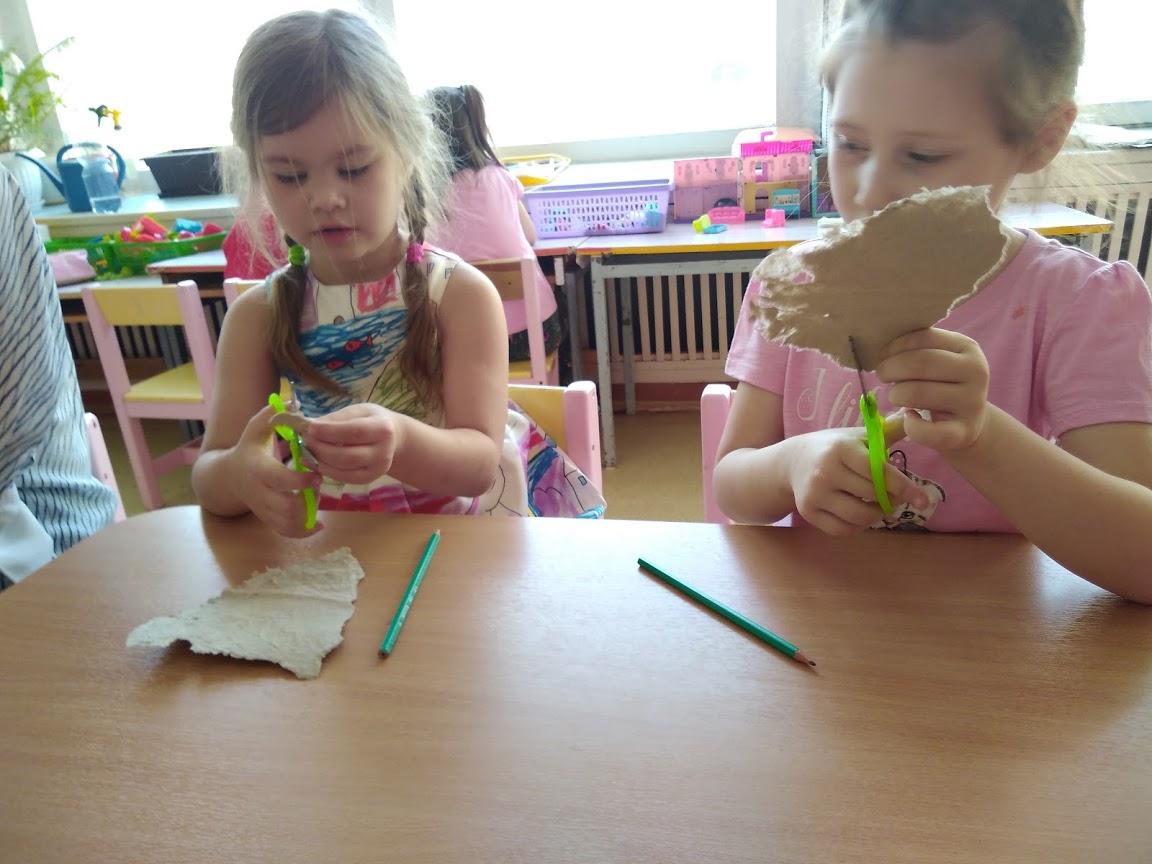 Вывод: Любая бумага режется ножницами, однако, чем она толще, тем больше следует приложить усилий.Опыт № 5. Определение веса.Дети по очереди держат в руках бумагу разной плотности и определяют различие в весе.Вывод: бумага в зависимости от плотности имеет разный вес.Опыт № 6: Мнется ли бумага?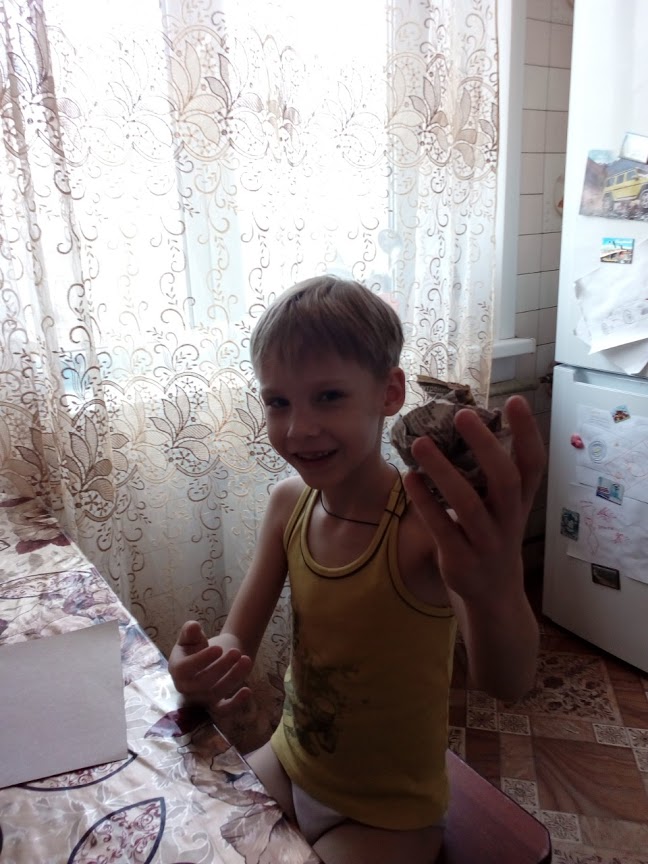 Вывод: Любая бумага легко сминается. Чем толще бумага, тем больше получился размер бумажного комаВоспитатель: ребята, как вы думаете, что будет с бумагой, если положить её в воду? (Версии детей.) Почему вы так думаете? (Доводы детей.) А что нужно сделать, чтобы узнать правду – истину? (Предложения детей.)Опыт № 7. Промокает ли бумага? 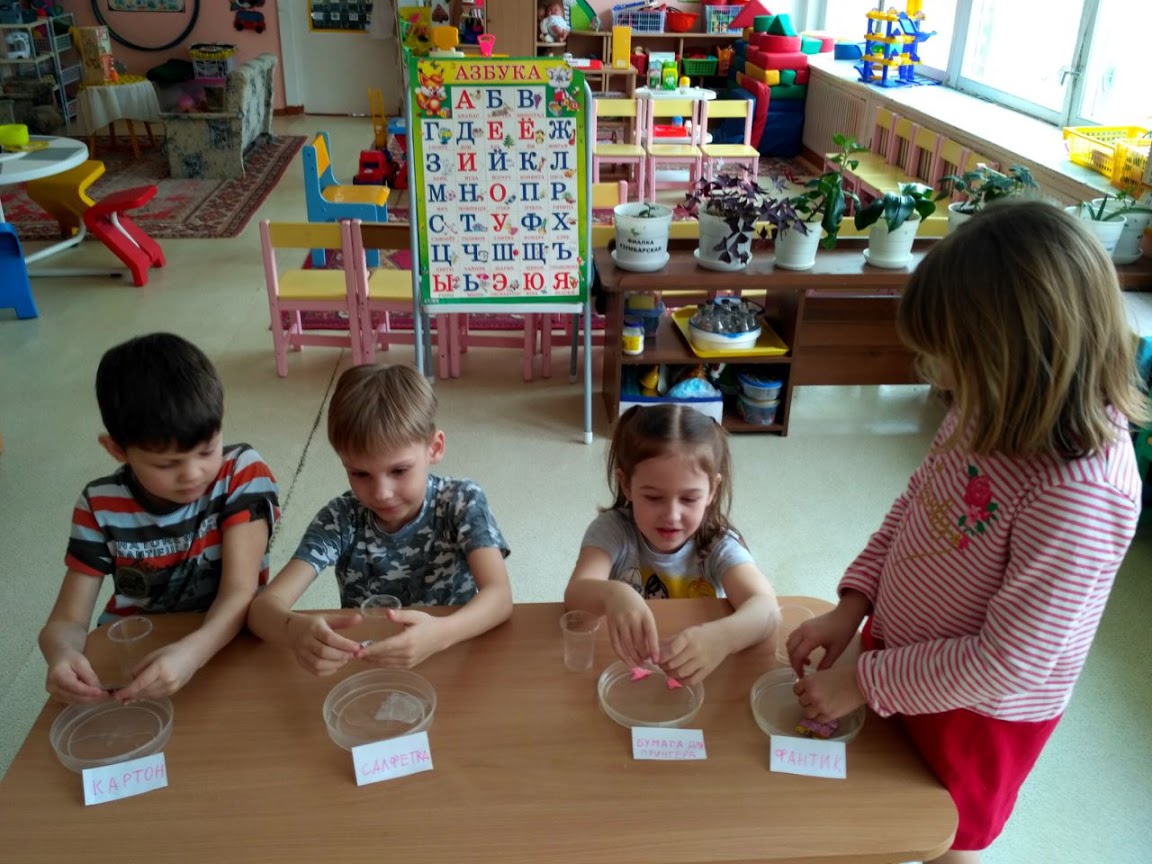 Вывод: Любая бумага промокает. После намокания она теряет форму. Берегите книги от воды!!!Опыт №8. Горит ли бумага?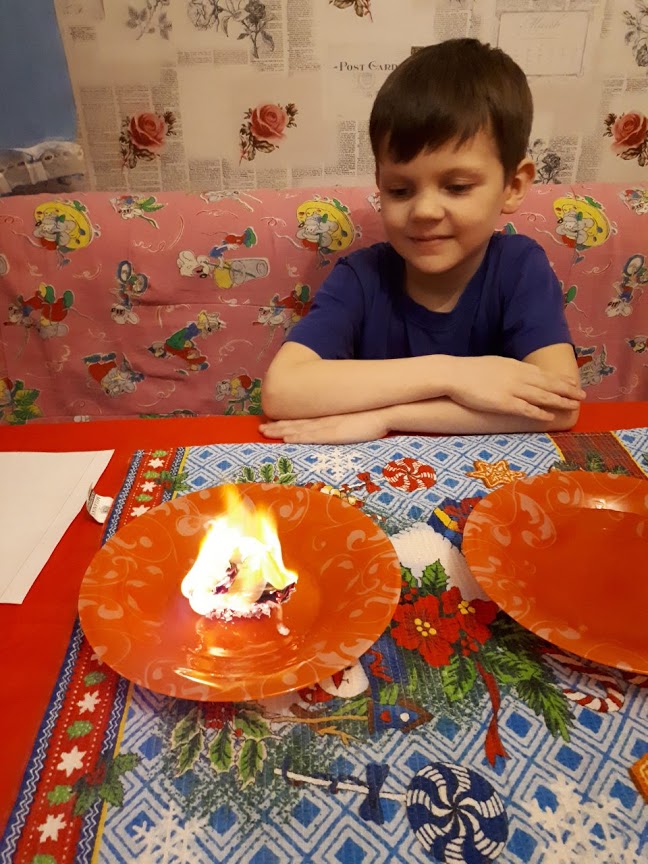 Вывод: Бумага очень быстро загорается и быстро сгорает.  Не кладите бумажные предметы около газовой плиты – может случиться пожар!!! Если поджечь влажную бумагу, то он горит медленнее и выделяет едкий дым и неприятный запахТаким образом, можно сделать вывод, что Бумага- тонкий непрозрачный материал, Бумага легко режется и мнется, Бумага легко сгибается и сохраняет линию сгиба, Бумага впитывает влагу, Бумага легко воспламеняется и быстро горит. Нужно беречь бумажные предметы от воды и огня!II. Памятка «Экологический вестник»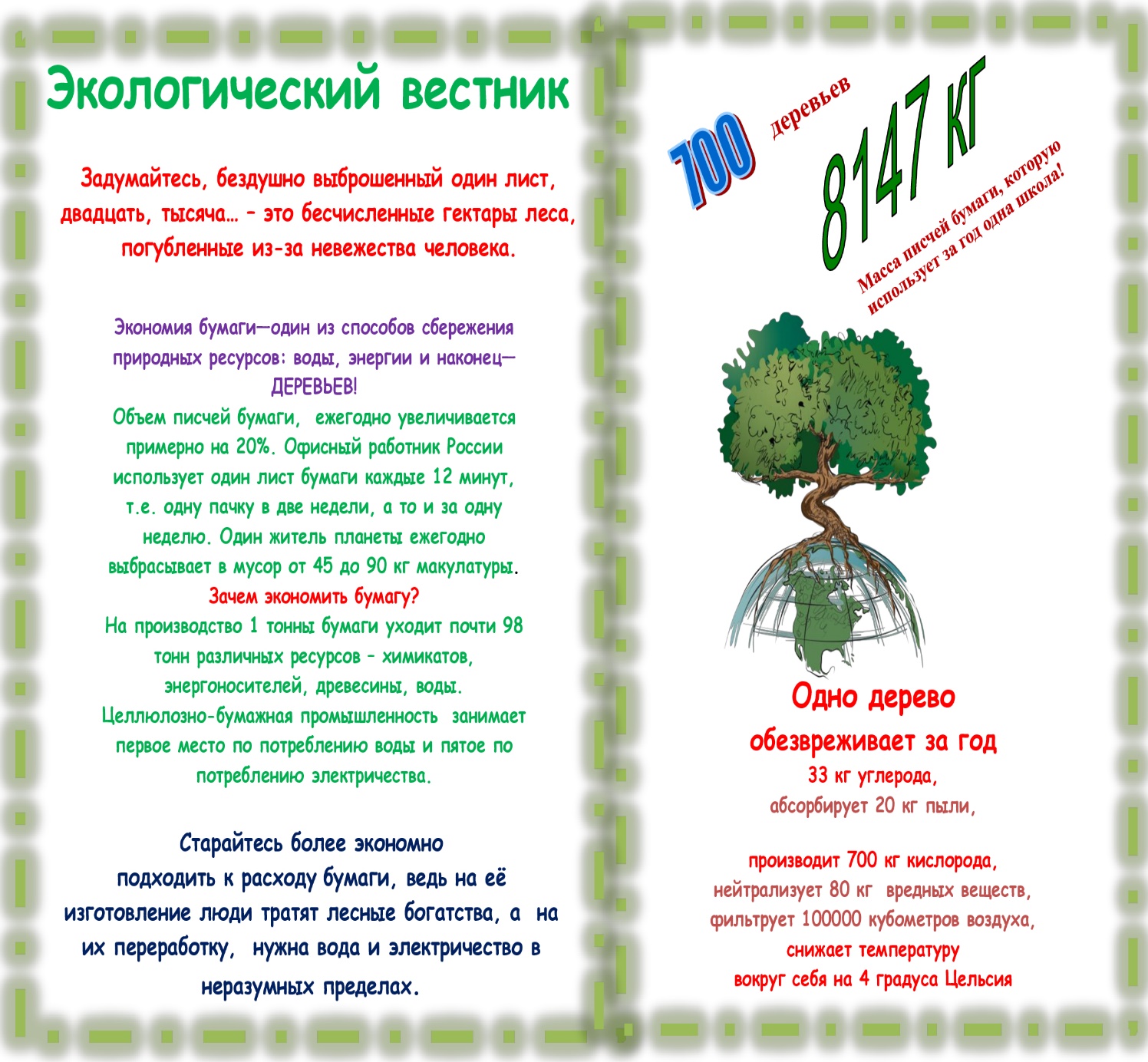 III.Изготовление бумаги из макулатуры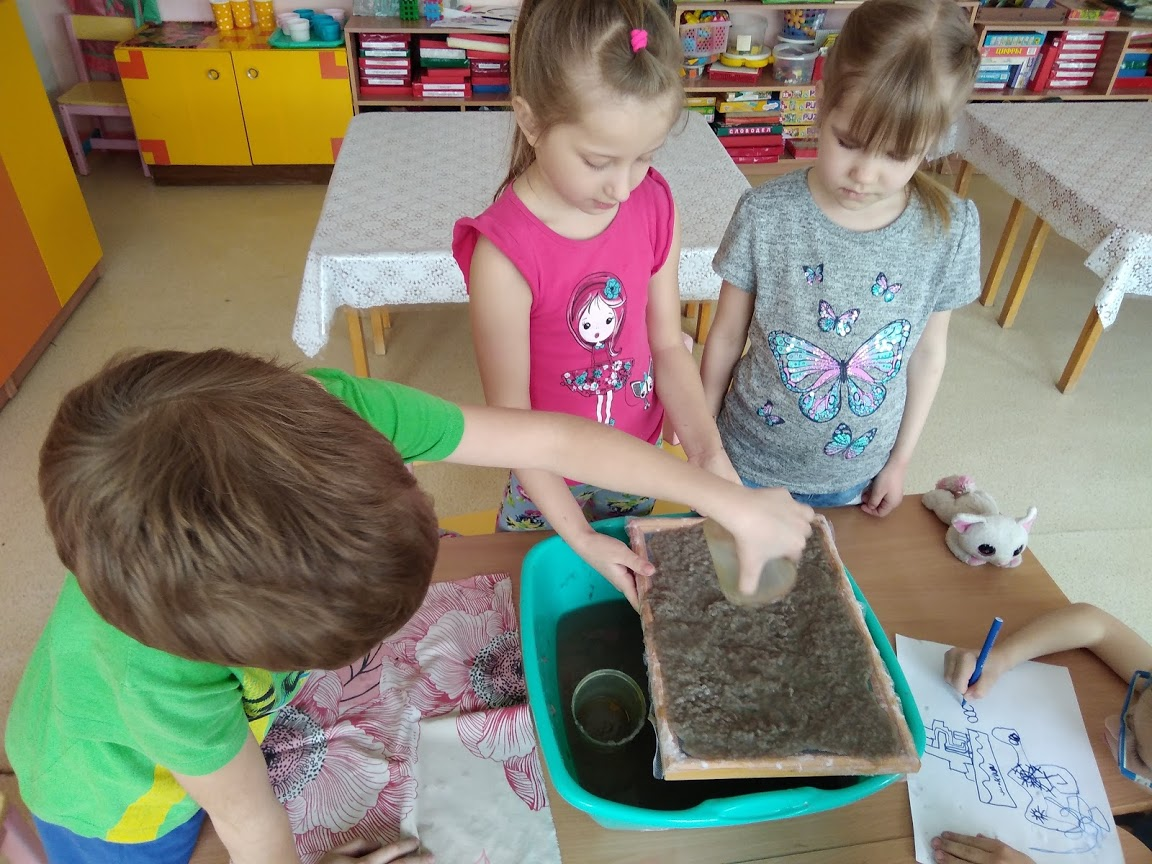 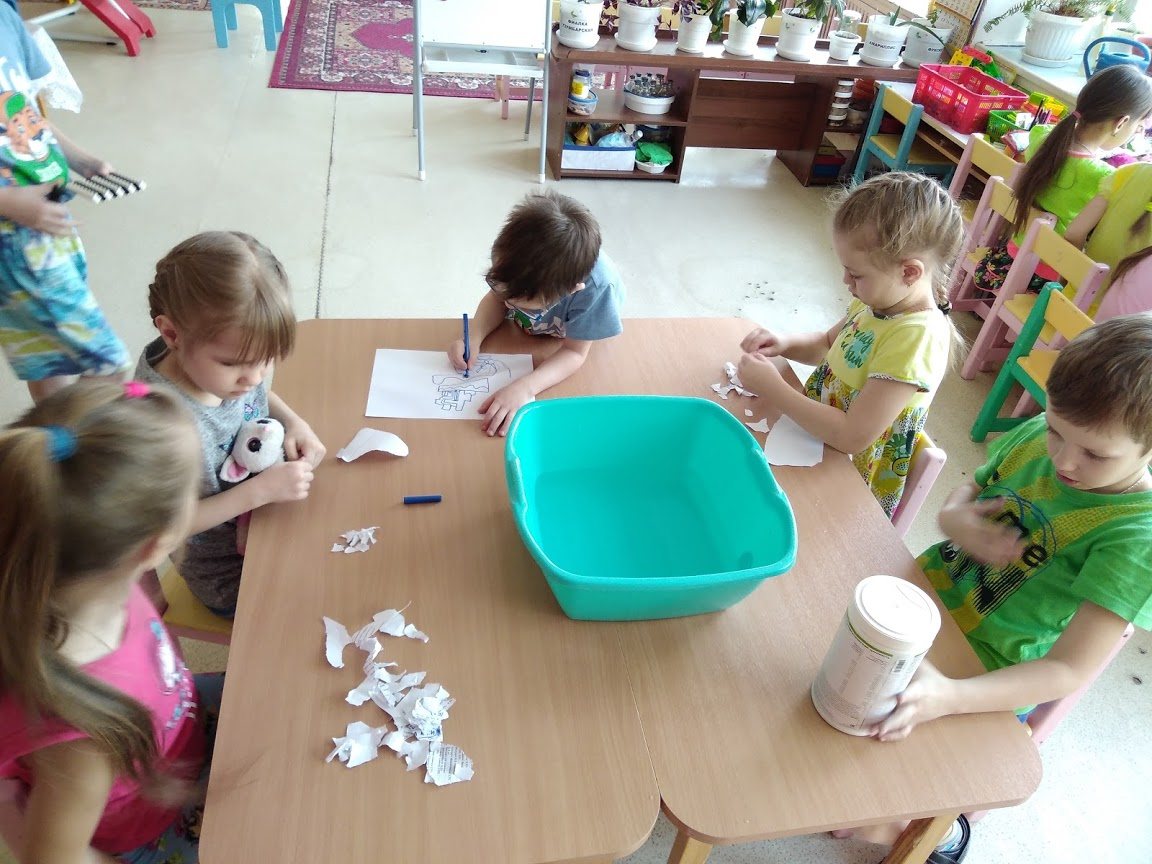 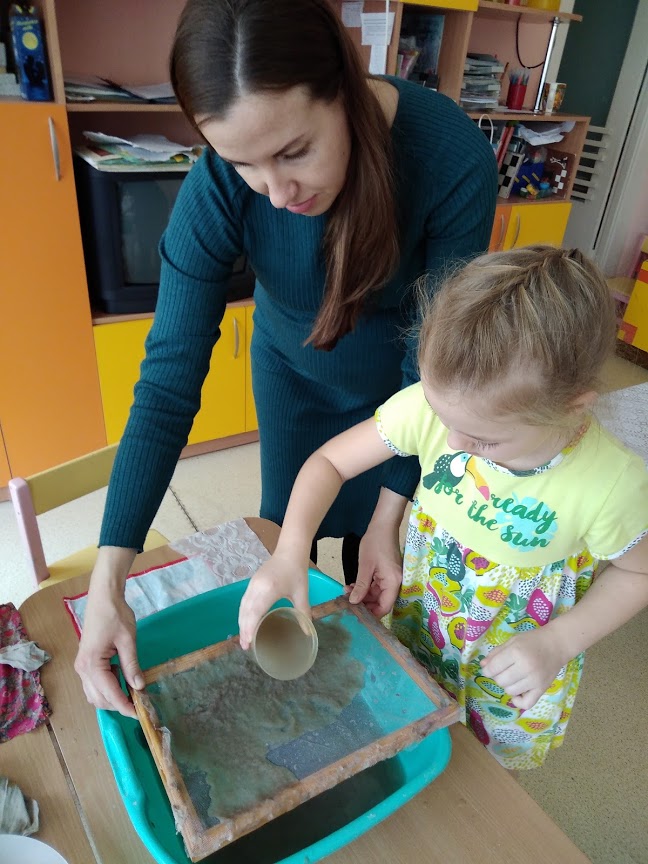 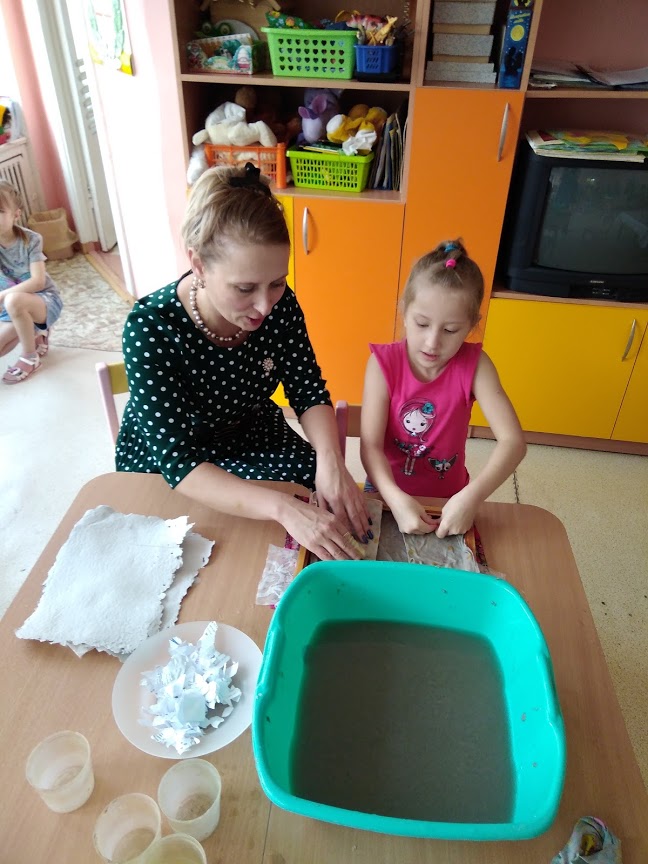 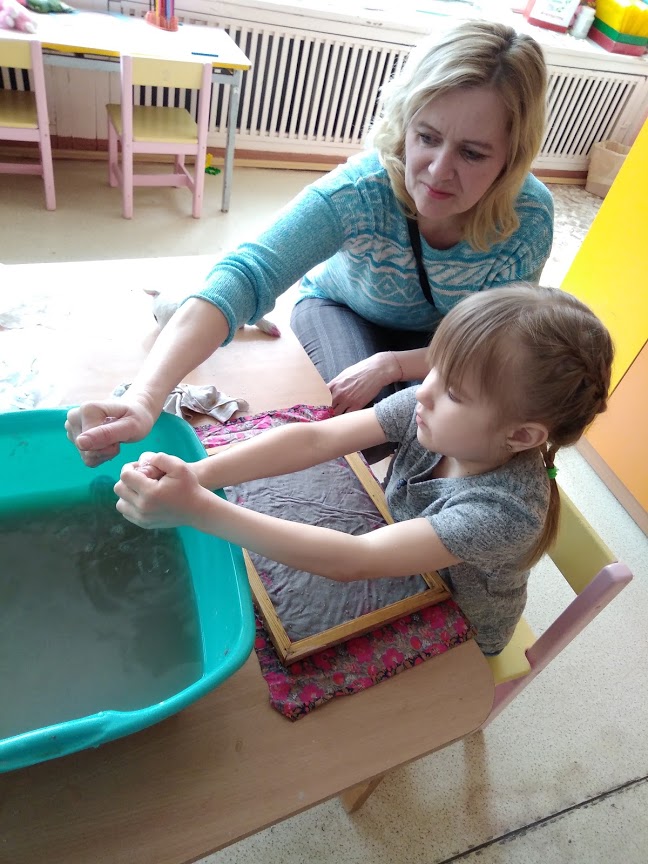 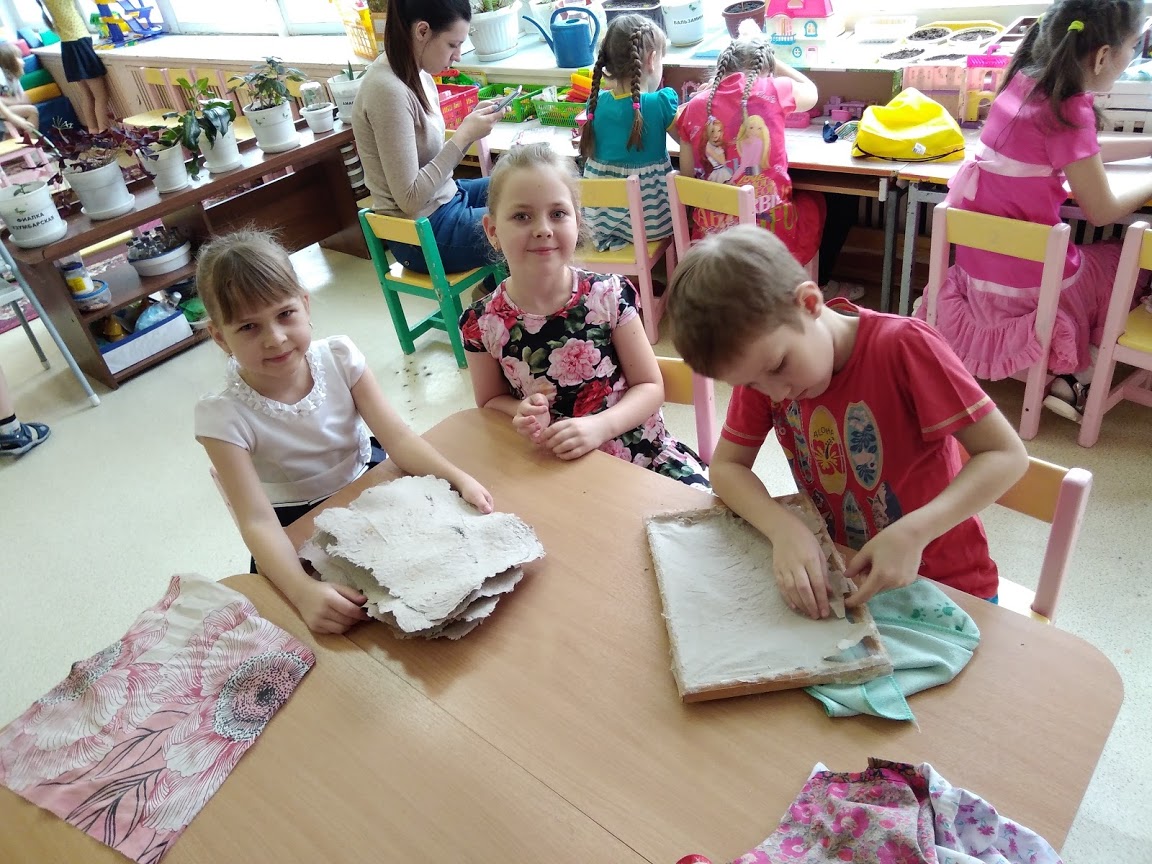 IV. Трудовая деятельность «Чиним книжки малышам».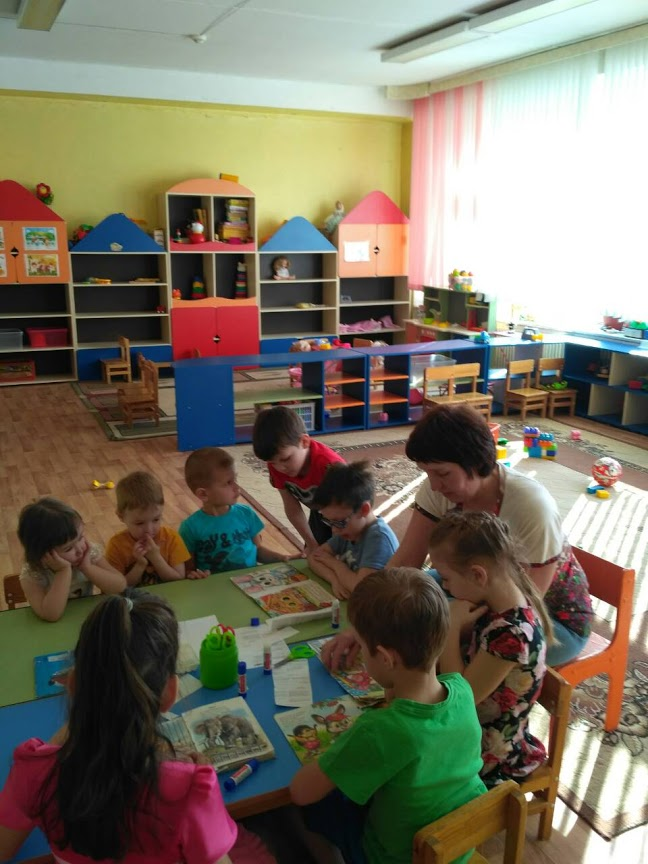 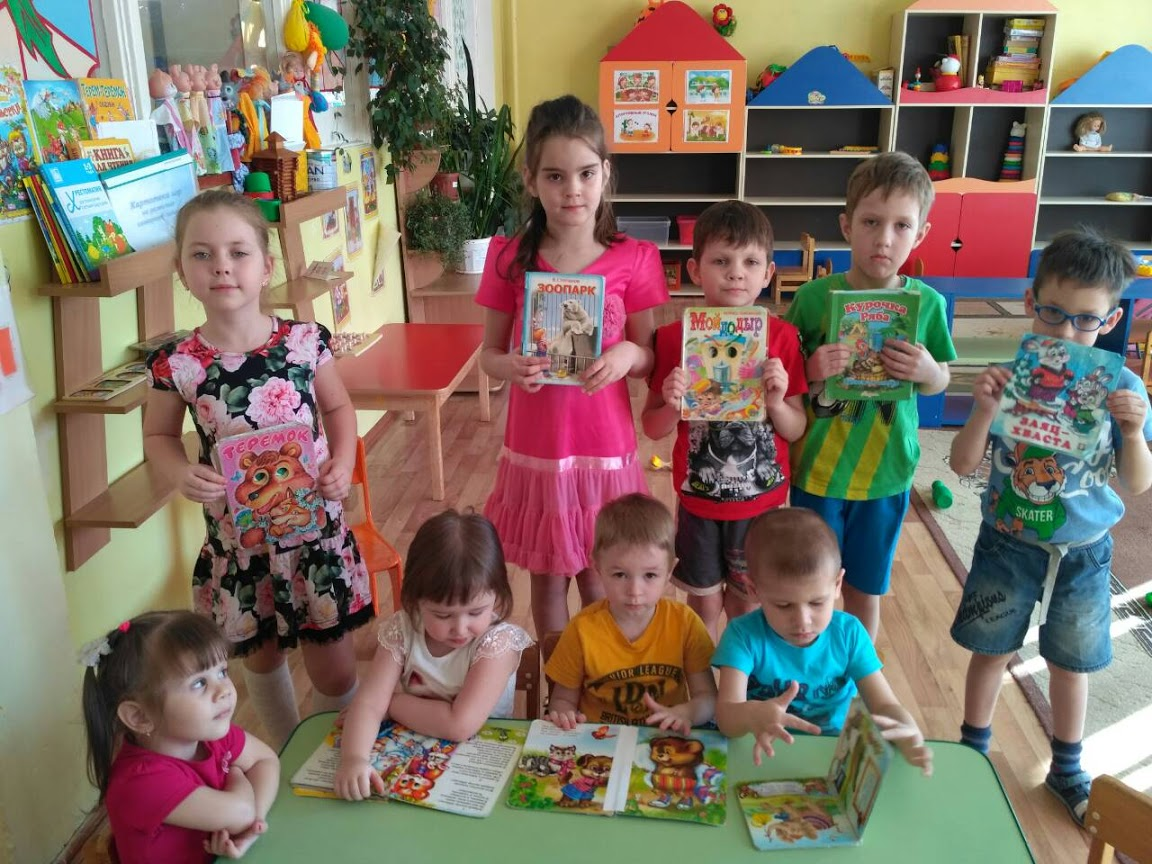 V.Акция «Посади дерево».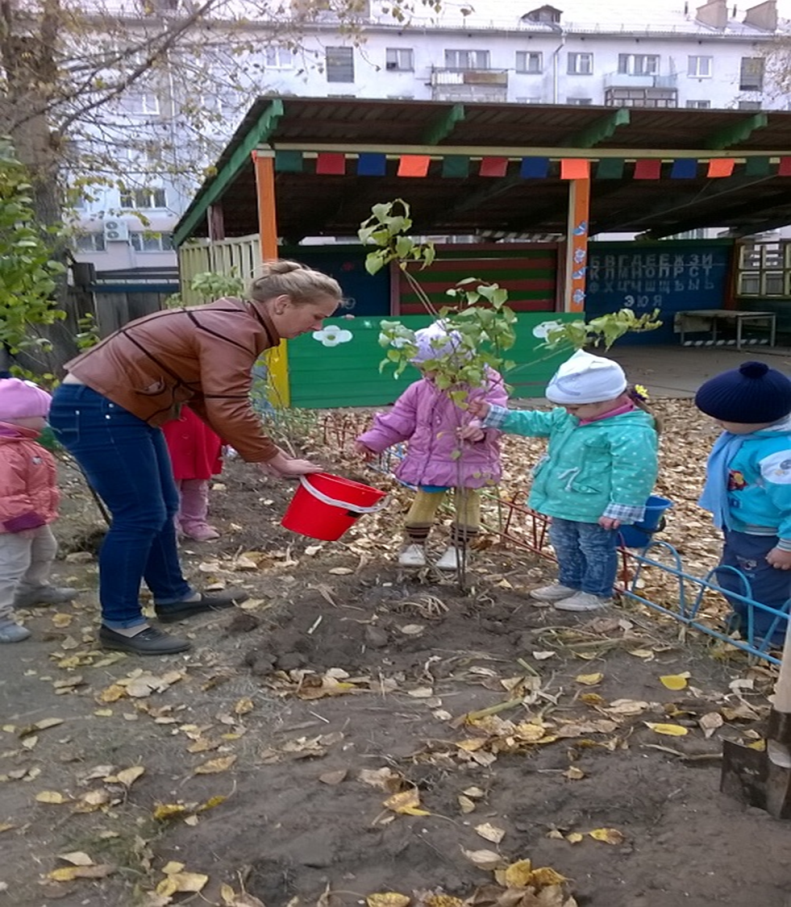 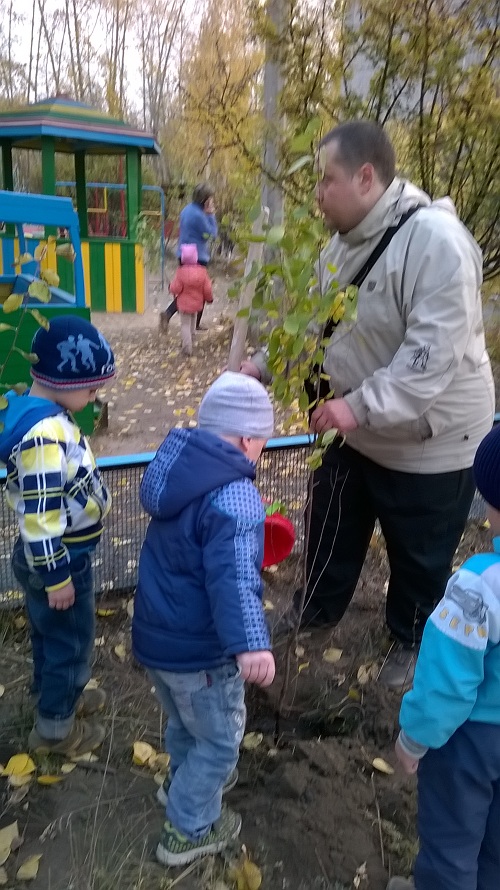 VI.Изготовление альбома «Лес – наше богатство»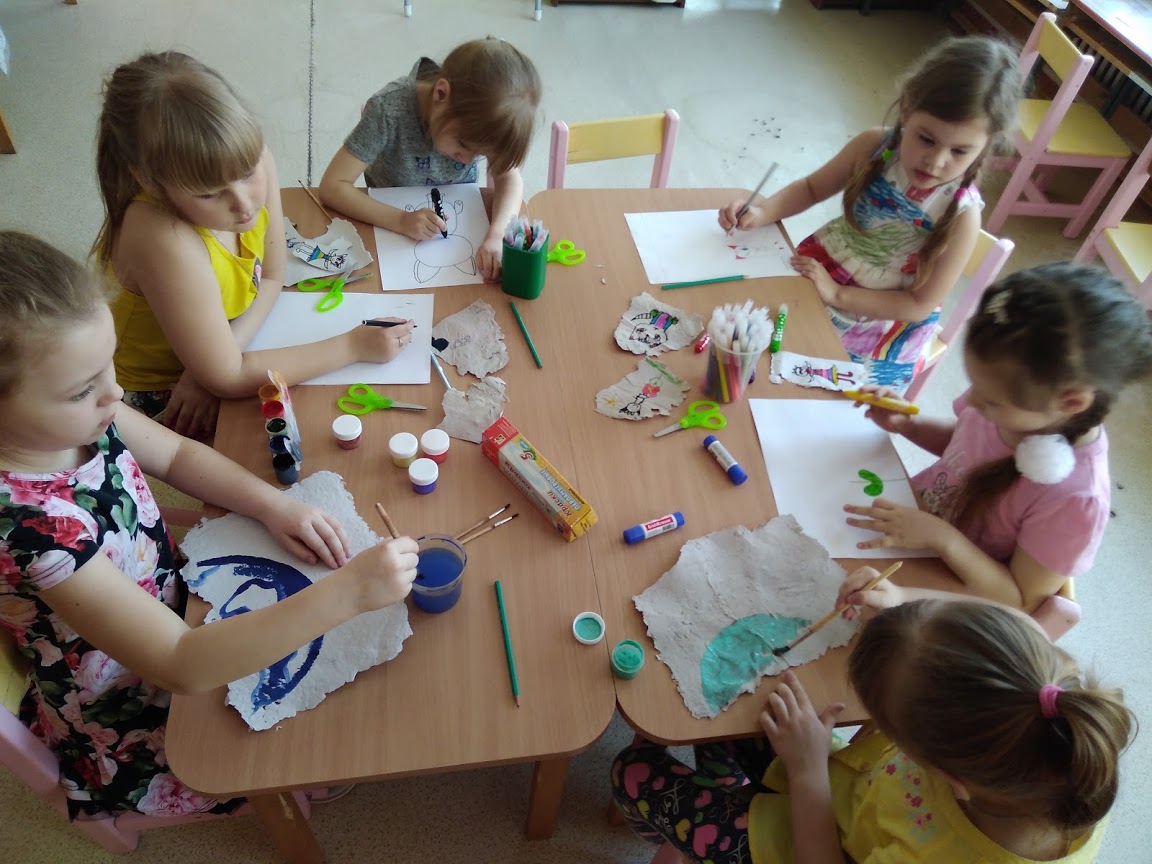 VII. Продуктивная деятельность.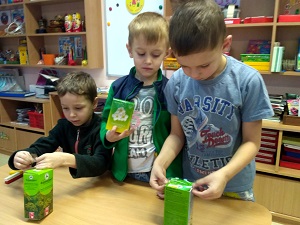 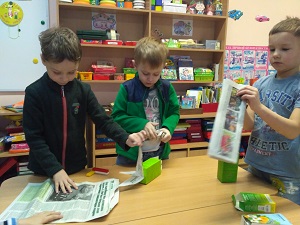 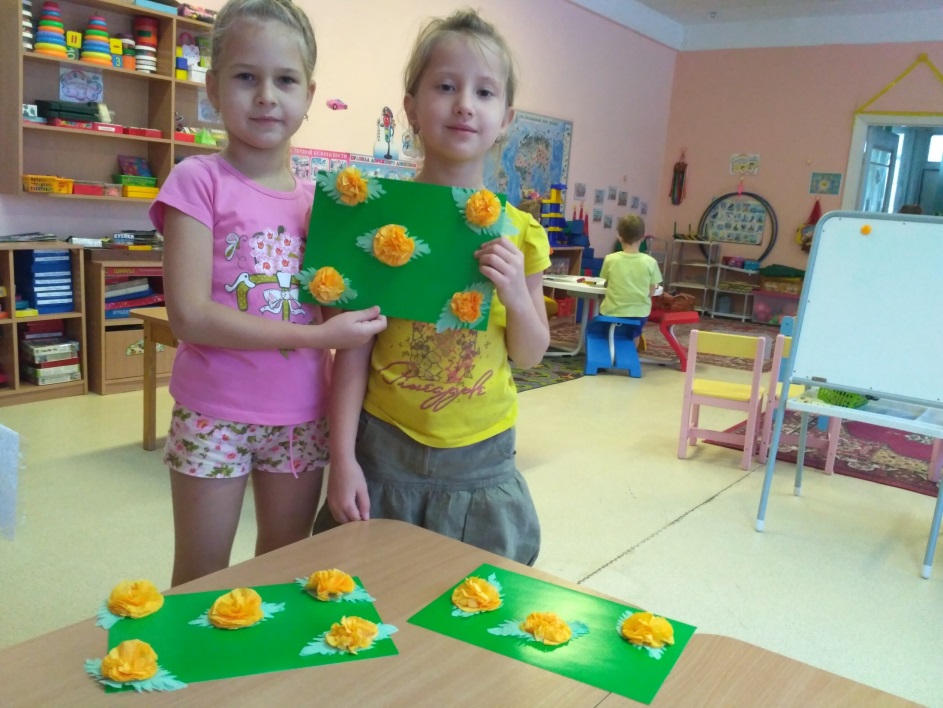 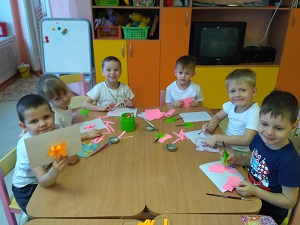 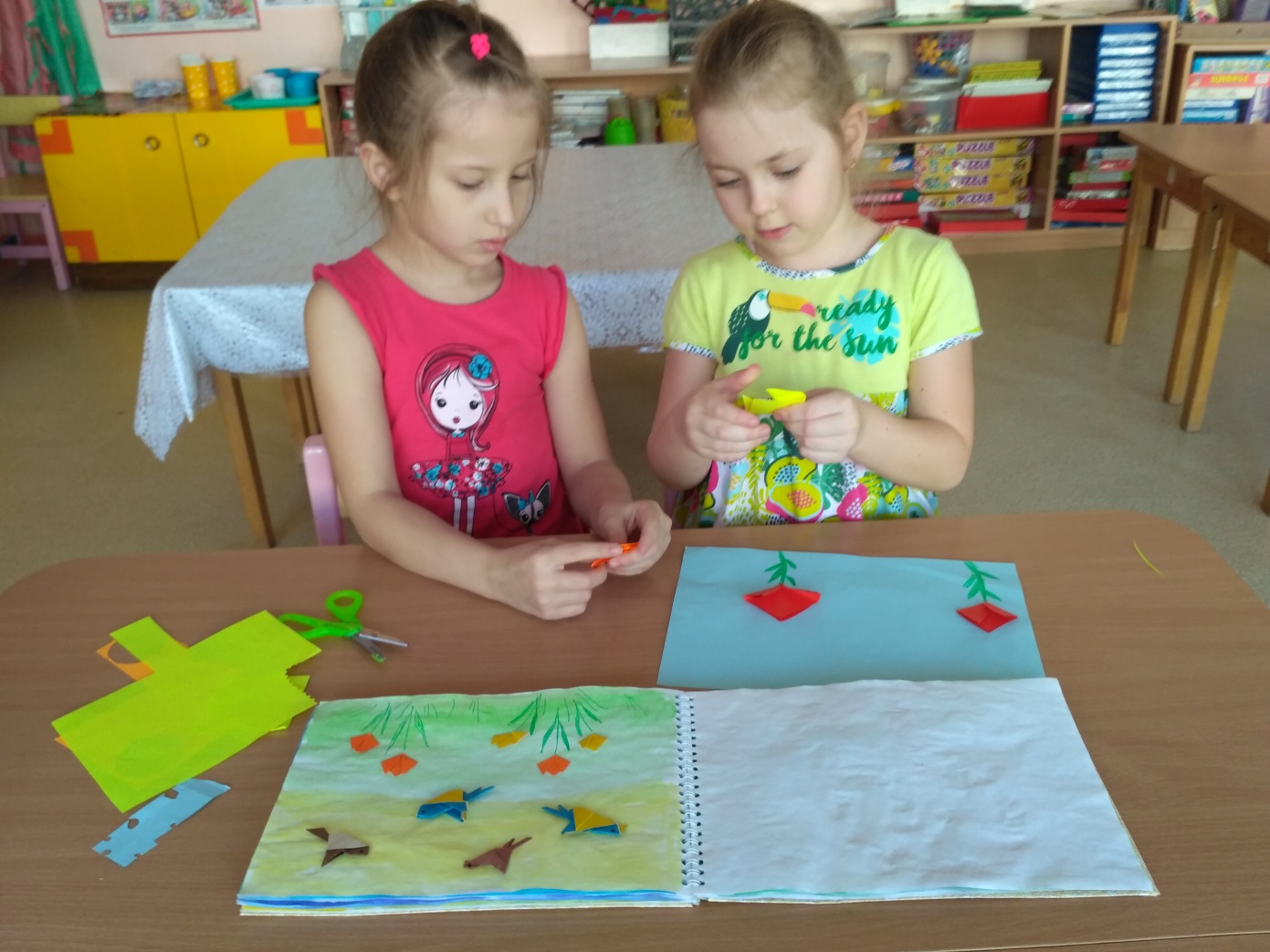 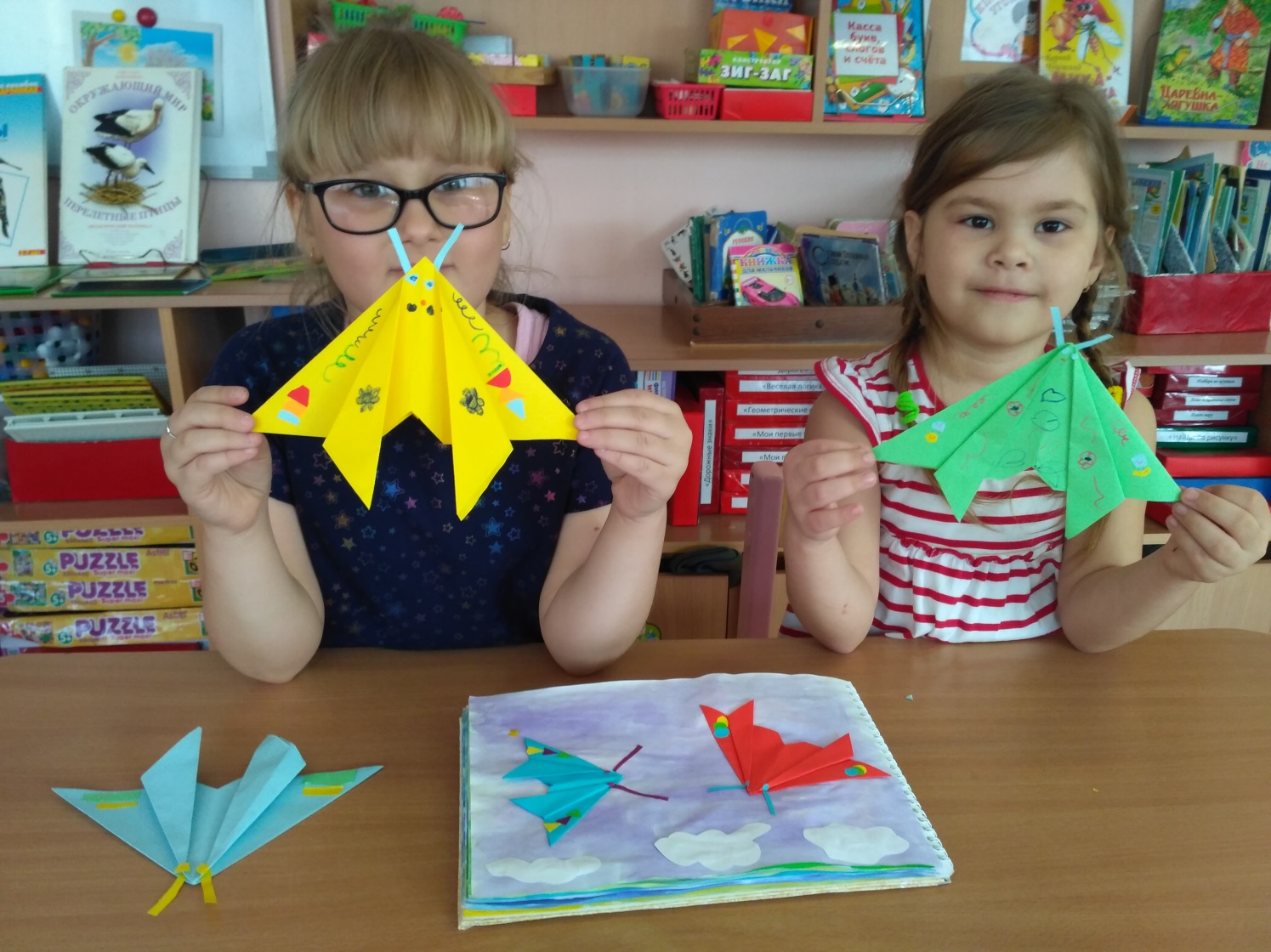 VIII. Выставка рисунков «Берегите лес».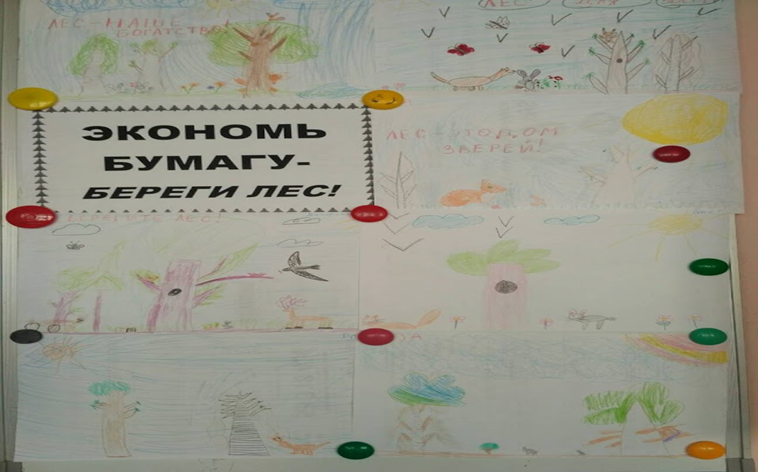 IX. Акция «Сбор макулатуры»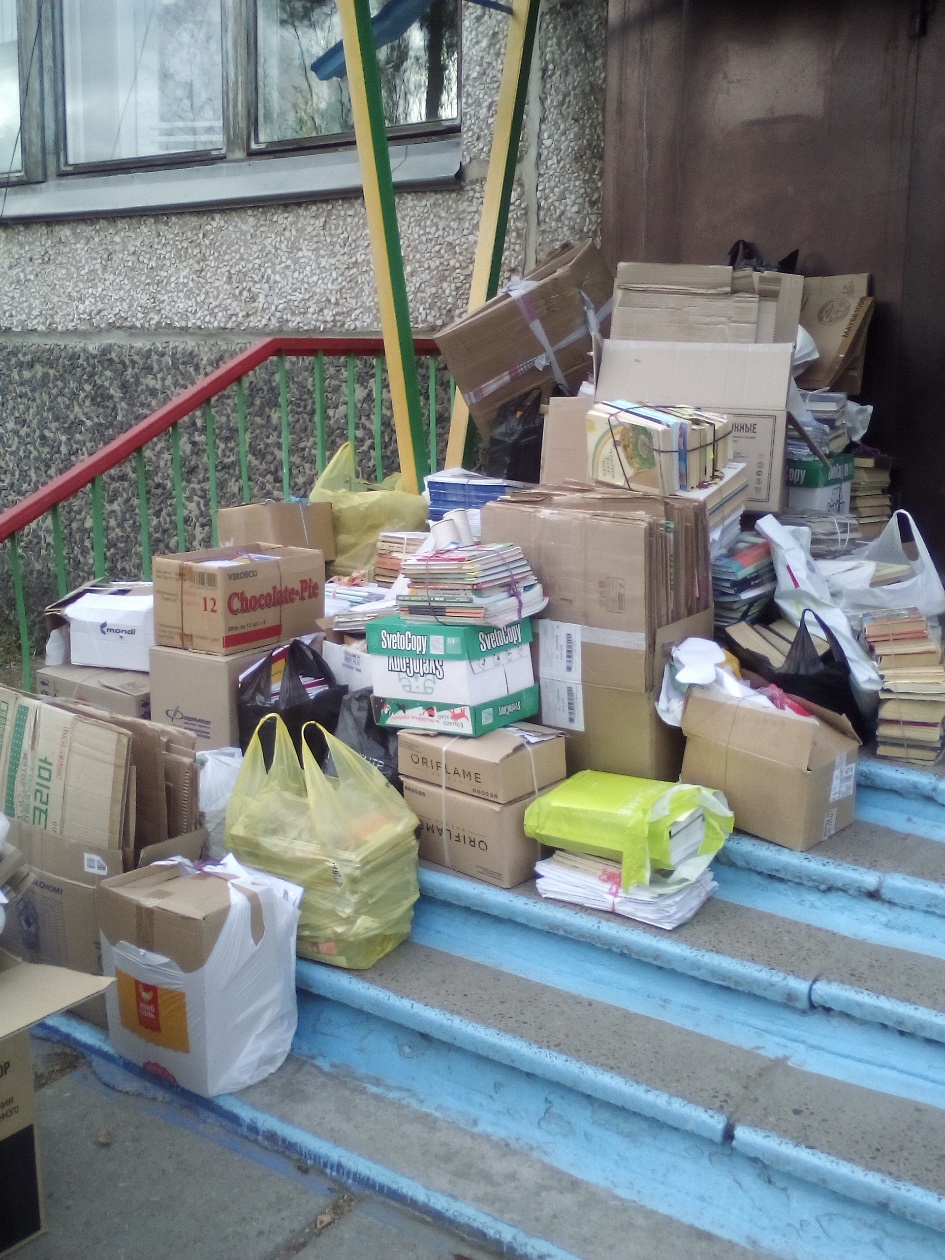 X. Акция «Библиотека».Цель: Обмениваться книгами без необходимости каждый раз покупать новые.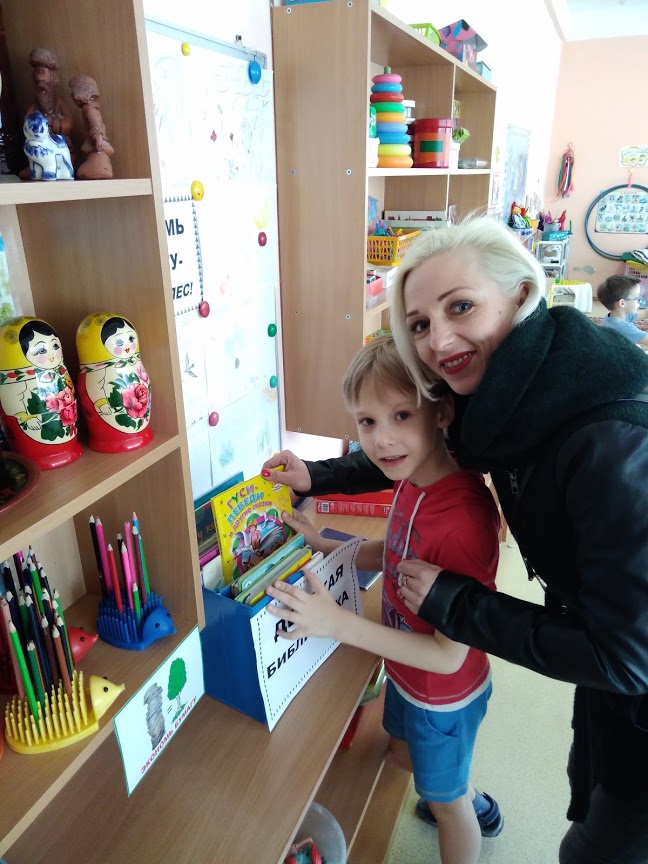 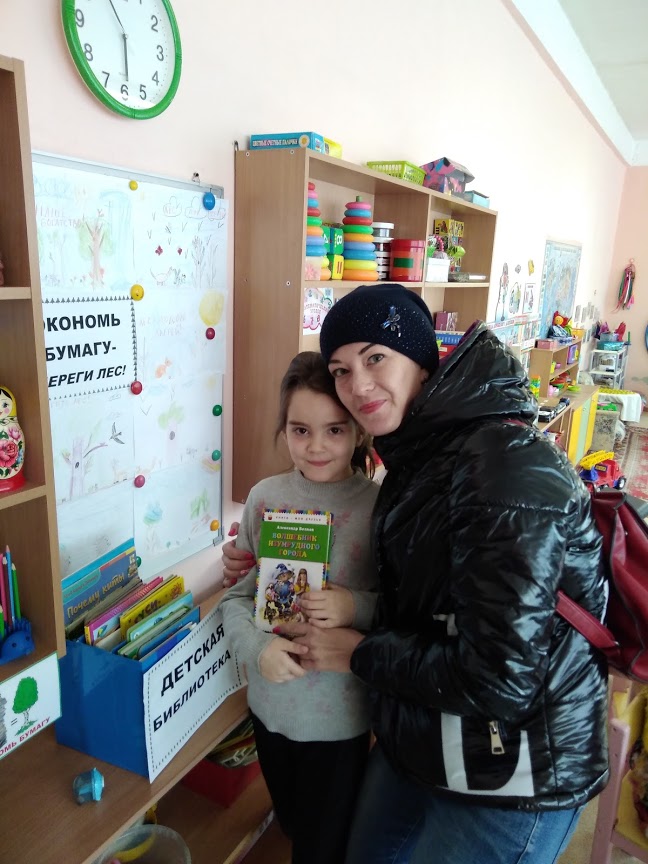 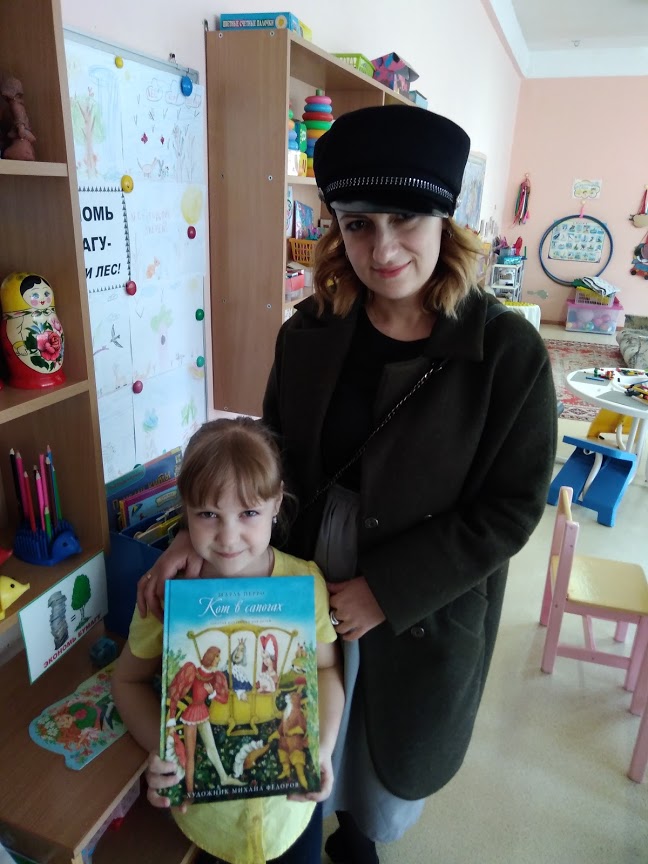 